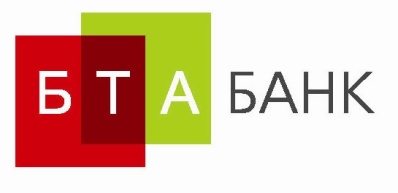 Додаток 1до умов Договору про обслуговування рахунку в цінних паперахв АТ «БТА БАНК», що укладається фізичними особами:резидентами або нерезидентами шляхом приєднанняЗаява про акцепт Публічної пропозиції №______ м. Київ                                                                                    «____»________20___ р.Акціонерне товариство «БТА БАНК» (надалі – Депозитарна установа) з однієї сторони, та ______________________________________________________________(ПІБ)  (надалі - Депонент), з іншої сторони (надалі – разом Сторони), уклали цю Заяву про акцепт Публічної пропозиції/Угоду (надалі – Заява про акцепт) про наступне:Ця Заява про акцепт підписується Сторонами:Другий примірник цієї Заяви про акцепт отримав(ла) ____________________________________                                                                                                                                                     (підпис, прізвище та ініціали Депонента)Дата: ____________________Відомості про Депонента1.1. Паспорт або інший документ, який дозволяє здійснити фінансову операцію на території України 1.2. Реєстраційний номер облікової картки платника податків/реєстраційний (обліковий) номер платника податків нерезидента 1.3. Місце проживання (реєстрація на території України) 1.4. Контактна інформація (тел./факс, e-mail)2. Приєднання до Договору про обслуговування рахунку в цінних паперах2.1. Підписанням цієї Заяви про акцепт Депонента приймає (акцептує) Публічну пропозицію Депозитарної установи на укладення Договору про обслуговування рахунка в цінних паперах (для фізичних осіб: резидентів і нерезидентів), умови якого оприлюднені на Сайті Депозитарної установи www.btabank.ua (надалі – Умови) в мережі Інтернет. 2.2. Депонент безумовно визнає, що Публічна пропозиція, ця Заява про акцепт, Умови, Тарифи, заяви разом зі всіма змінами, додатками та додатковими договорами/угодами до них у сукупності є Договором про обслуговування рахунка в цінних паперах, складають його зміст, мають обов’язкову силу та застосовуються до відносин Сторін так само, якби їх було викладено безпосередньо в тексті цього документу. Договір про обслуговування рахунка в цінних паперах (надалі – Договір) укладається шляхом приєднання та є укладеним з дати підписання Депонента та уповноваженими особами Депозитарної установи цієї Заяви про акцепт. Всі терміни в цій Заяві про акцепт вживаються в значеннях, що наведені в Умовах, а якщо вони Умовами не визначені, то вони вживаються у розумінні відповідно до законодавства України або звичаїв ділового обороту.2.3. Депонент усвідомлює та згоден з тим, що після укладання Договору Депозитарна установа зобов’язується надавати Депоненту Послуги в порядку та на умовах, визначених Договором. Опис Послуг, що надаються Депозитарною установою Депоненту зазначаються у складових Договору та додатках (заявах) до нього. 2.4. Депонент погоджується із тим, що проведення Депозитарною установою депозитарних операцій на рахунку, що був відкритий на ім’я Депонента до укладання Договору, здійснюється з застосуванням умов Договору.3. Строк дії Договору. Порядок зміни Договору, Правил і Тарифів. Припинення дії Договору3.1. Договір укладається на невизначений строк. Договір може бути розірваний за згодою Сторін, за ініціативою однієї з Сторін або у випадках, передбачених Умовами та законодавством України. Зміни та доповнення до Договору вносяться шляхом викладення Умов в новій редакції в порядку та умовах, визначених пунктом 3.3. Заяви про акцепт.3.2. Депонент погоджується із тим, що протягом строку дії Договору Тарифи та Умови, які визначають умови надання Послуг, можуть бути змінені. Депозитарна установа самостійно встановлює Умови та змінює їх редакцію, у тому числі визначає перелік Послуг, їх зміст та умови надання, та має право відмовитися від надання Послуг.3.3. Депозитарна установа вносить зміни та/або доповнення до Умов договору, з усіма Додатками та/або до Тарифів та/або внутрішніх документів Депозитарної установи, шляхом розміщення таких змін та/або Доповнень, або нової редакції Умов договору з усіма Додатками та/або Тарифів та/або внутрішніх документів Депозитарної установи, на Сайті Депозитарної установи за 20 (двадцять) календарних днів до дати набрання чинності змін та/або доповнень та/або нової редакції Умов договору/Тарифів/внутрішніх документів Депозитарної установи. При цьому, Депонент приймає на себе обов’язок самостійно відстежувати наявність/відсутність пропозицій Депозитарної установи щодо внесення змін до Договору/Тарифів. У разі відсутності письмових заперечень зі сторони Депонента щодо запропонованих Депозитарною установою змін до Умов договору/Тарифів/внутрішніх документів Депозитарної установи, поданих до Депозитарної установи до вступу в дію згаданих змін, Депонент вважається таким, що прийняв та погодився із запропонованими Депозитарною установою змінами до Умов договору/Тарифів/внутрішніх документів Депозитарної установи. У випадку незгоди, із запропонованими Депозитарною установою змінами до Умов договору/ Тарифів/внутрішніх документів Депозитарної установи, Депонент має право розірвати Договір відповідно до розділу 9 Умов.4. Права та обов'язки Сторін, відповідальність Сторін та наслідки невиконання або неналежне виконання умов Договору4.1. Зобов’язання Депозитарної установи щодо надання Депоненту окремих Послуг, зобов’язання Депонент щодо їхньої оплати, інші зобов’язання Сторін виникають з моменту підписання Депозитарною установою та Депонентом Заяви про акцепт та після виконання Депонентом інших умов, визначених Договором та законодавством України, зокрема, після надання Депонентом необхідних документів та інформації. Депонент має право на отримання Послуг виключно відповідно до Умов та зобов’язується сплачувати Депозитарній установі плату за Послуги згідно Тарифів. Сторони мають інші права та несуть обов’язки, передбачені цією Заявою про акцепт, Умовами та іншими складовими Договору. Відповідальність Сторін за невиконання або неналежне виконання умов Договору при користуванні Депонентом Послугами передбачена Умовами.4.2. Депонент зобов’язується письмово повідомляти Депозитарну установу про зміну адреси та реквізитів шляхом внесення змін до анкети рахунка в цінних паперах, а також надавати на вимогу Депозитарної установи інформацію та документи відповідно до вимог законодавства України та/або Умов, інших складових Договору, внутрішніх документів Депозитарної установи з питань Фінансового моніторингу, вимог FATCA та інших міжнародних договорів.4.3. Депонент погоджується із тим, що при підписанні паперових розпоряджень (запитів) під час здійснення операцій на рахунку в цінних паперах використовуватиметься зразок підпису Депонента та/або розпорядника рахунку в цінних паперах, зазначений у картці із зразками підписів розпорядників рахунку в цінних паперах. У разі якщо підпис на паперовому розпорядженні (запиті) не відповідатиме підпису Депонента/розпорядника рахунка в цінних паперах, Депозитарна установа матиме право відмовити у прийманні розпорядження (запиту) до виконання.4.4. Депонент не має права передавати свої права та обов’язки за Договором третім особам без письмової згоди Депозитарної установи.5. Засвідчення Депонента5.1. Депонент підтверджує, що до підписання цієї Заяви про акцепт отримав всю інформацію стосовно Послуг в обсязі та в порядку, що передбачені частиною другою статті 12 Закону України «Про фінансові послуги та державне регулювання ринків фінансових послуг».5.2. Депонент підтверджує, що ознайомлений та згоден з Умовами та Тарифами, що є чинними на дату підписання цієї Заяви про акцепт та розміщені на Сайті Депозитарної установи, та усвідомлює свої зобов’язання в подальшому ознайомлюватися із змінами до них на Сайті Депозитарної установи. Звернення до Депозитарної установи для отримання Послуг або вчинення Депонентом інших фактичних дій, спрямованих на отримання Послуг, свідчить про згоду Депонента з діючими Тарифами.6. Інформація з системи депозитарного обліку Депозитарної установи та Порядок обробки 
персональних даних6.1. Депонент надає Депозитарній установі згоду здійснювати розкриття (передачу) інформації, яка становить банківську або комерційну таємницю, іншу конфіденційну інформацію, що стала відомою Депозитарній установі у процесі обслуговування та отримання послуг Депонентом, особам в порядку, та обсягах, що визначені законодавством України та/або Договором.6.2. Депонент усвідомлює та згоден, що з метою укладання та виконання Договору, Депозитарна установа здійснює обробку його персональних даних, в тому числі без направлення додаткових письмових повідомлень здійснює передачу персональних даних Депонента третім особам (у тому числі за межі України та/або з використанням хмарних технологій, іноземним суб'єктам відносин, або надає доступ до них третім особам) для забезпечення виконання третіми особами своїх функцій або надання послуг, що використовуються Депозитарною установою для виконання Договору.7. Звільнення Сторін від відповідальності7.1. У разі порушення передбачених Договором зобов’язань Депозитарна установа та Депонент звільняються від відповідальності за порушення зобов’язання, якщо доведуть, що це порушення сталося внаслідок випадку або форс-мажорних обставин (обставини непереборної сили), що засвідчуються Торгово-промисловою палатою України та уповноваженими нею регіональними торгово-промисловими палатами8. Порядок звернення Депонент до Депозитарної установи з питань виконання Договору8.1. З питань виконання умов Договору Депонент може звернутися до Депозитарної установи шляхом: 8.1.1. направлення листа на адресу електронної пошти Депозитарної установи papir@bta.kiev.ua;8.1.2. звернення за номером телефону +38 (044) 495-65-65 (вн.20-57);8.1.3. звернення за адресою 04111, м.Київ, вул. Д.Щербаківського, 35.9. Договірне списання коштів з банківських рахунків депонента9.1. Депонент надає Депозитарній установі право здійснювати Договірне списання грошових коштів з рахунків Депонента, відкритих в АТ «БТА БАНК» у національній/іноземній валюті (у тому числі відкритих у майбутньому, реквізити яких Депозитарна установа визначить самостійно), для виконання Депонентом грошових зобов’язань перед Депозитарною установою, у тому числі для сплати штрафів, відшкодування збитків, повернення сум помилково зарахованих коштів. Договірне списання здійснюється Депозитарною установою відповідно до Договору.10. Інше10.1. Ця Заява заповнюється та підписується Депонентом у 2 (двох) оригінальних примірниках, що мають однакову юридичну силу, по одному примірнику для Депонента та Депозитарної установи.Договір є новою редакцією договору про відкриття/ обслуговування рахунку у цінних паперах №________ від __________________, укладеного між Депонентом та Депозитарною установою.[Абзац застосовується у випадку якщо між Депозитарною установою та Депонентом існує укладений Договір про відкриття/обслуговування рахунку в цінних паперах, на який не поширюються вимоги статей 634, 642 Цивільного кодексу. За умови відсутності укладеного договору – абзац видалити].Депозитарна установаДепонентАКЦІОНЕРНЕ ТОВАРИСТВО «БТА БАНК»Місцезнаходження:Україна, 04111, м. Київ, вул. Д.Щербаківського, буд. 35Поштова адреса:Україна, 04111, м. Київ, вул. Д.Щербаківського, буд. 35Код за ЄДРПОУ:14359845Банківські реквізити:IBAN UA863000010000032007111501026 в НБУЛіцензія серія АЕ №263241 на провадження депозитарної діяльності депозитарної установи, видана НКЦПФР 28.08.2013, дата прийняття та номер рішення про видачу ліцензії: 28.08.2013 №1623, строк дії Ліцензії: з 12.10.2013 необмежений.Тел: (044) 495-65-65 (вн.20-57)E-mail: papir@bta.kiev.uaПІБ: _________________________________ Адреса реєстрації:_______________________________________  Поштова адреса:_______________________________________Реєстраційний номер облікової картки платника податку/реєстраційний (обліковий) номер  платника податків нерезидента: __________________________Документ, що посвідчує особу:  __________серія ____ №__________, виданий (органвидачі): _______________________________, дата видачі: ____________________________, діє до: _________________________________Банківські реквізити:  __________________ _______________________________________  Тел: __________________________________ E-mail: ________________________________Від Депозитарної установи:____________________/__________________/     М.П.Від Депонента:_______________________/_______________/ЗАПОВНЮЄТЬСЯ  ДЕПОЗИТАРНОЮ УСТАНОВОЮЗАПОВНЮЄТЬСЯ  ДЕПОЗИТАРНОЮ УСТАНОВОЮЗАПОВНЮЄТЬСЯ  ДЕПОЗИТАРНОЮ УСТАНОВОЮПрийняття (реєстрація) Заяви про акцепт Публічної пропозиції (надалі – Заява)Номер ДатаРеєстрація Заяви згідно з Журналом реєстрації договорів________________________________________________________Відповідальний працівник Депозитарної установи, який прийняв (зареєстрував) ЗаявуПосада, прізвище та ініціалиПідписВідповідальний працівник Депозитарної установи, який прийняв (зареєстрував) Заяву_____________________________________________________________________________________________________________________________________М.П.